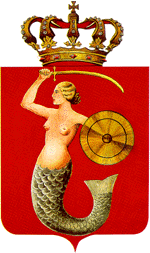 (wzór, który należy opracować odpowiednio do przedmiotu zamówienia )Formularz cenowyNazwa oferenta , adres:……………………………………………………………….………………………………………………………………………………………...………………………………………………………………………………………...tel/fax:…………………………………………………………………………………W odpowiedzi na zapytanie Dzielnicowego Biura Finansów Oświaty – Wilanów m.st. Warszawy składam ofertę dot. zapewnienia DBFO- Wilanów m.st. Warszawa i publicznym placówkom oświatowym z terenu Dzielnicy Wilanów Inspektora Ochrony Danych osobowych oraz obsługi ww. jednostek w zakresie ochrony przetwarzanych danych osobowych. Oferuję:Wykonanie zamówienia za cenę:- cena brutto…………………………zł ( słownie ………………………………………….)- cena netto…………………………..zł (słownie…………………………………………..)podatek VAT…………………………………………………………………………………Akceptuję warunki umowy                       ……………………………………..	              Data i podpisIlość załączników………………